Giá Trị Ngày Thứ Sáuفضل يوم الجمعة< اللغة الفيتنامي >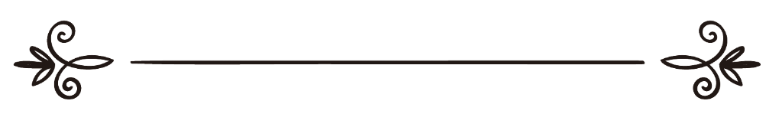 Tác giả: Tiến sĩ Basiron Abdullahاسم المؤلف: د/ باصرون بن عبد اللهKiểm duyệt: Abu Hisaan Ibnu Ysaمراجعة: أبو حسان ابن عيسىبِسْمِ اللهِ الرَّحْمَنِ الرَّحِيْمِNhân danh Allah, Đấng Rất Mực Độ Lượng, Đấng Rất Mực Khoan Dungالحَمْدُ لِلَّهِ أَحْمَدُهُ رَبِّي وَأَشْكُرُهُ وَأَرْغَبُ فِيْهِ التَّوْفِيْقَ وَالْعِصْمَةَ وَأَبْرَأُ إِلَيْهِ مِنَ الْحَوْلِ وَالْقُوَّةِ. وَأُصَلَّي وَأُسَلِّمُ عَلَى أَفْصَحٍ مَنْ نَطَقَ فَأَبَانَ وَتَكَلَّمَ فَأَوْجَزَ وَكَانَ لِلْفُصَحَاءِ إِمَاماً وَلِلْبُلَغَاءِ زَعِيْماَ، أَمَّا بَعْدُ: Quý đạo hữu kính mến!Hôm nay chúng ta đang ở vào một ngày rất đặt biệt và quan trọng. Bạn có biết ngày đó là gì không? Đó chính là ngày Thứ Sáu; một ngày mà Allah Đấng Tạo Hóa đã lựa chọn và ban tặng nó cho những người Islam. Thiên sứ Muhammad  ﷺcó nói rằng:{أَضَلَّ اللَّهُ عَنْ الْجُمُعَةِ مَنْ كَانَ قَبْلَنَا، فَكَانَ لِلْيَهُودِ يَوْمُ السَّبْتِ، وَكَانَ لِلنَّصَارَى يَوْمُ الأَحَدِ، فَجَاءَ اللَّهُ بِنَا فَهَدَانَا اللَّهُ لِيَوْمِ الْجُمُعَةِ، فَجَعَلَ الْجُمُعَةَ وَالسَّبْتَ وَالأَحَدَ، وَكَذَلِكَ هُمْ تَبَعٌ لَنَا يَوْمَ الْقِيَامَةِ، نَحْنُ الآخِرُونَ مِنْ أَهْلِ الدُّنْيَا، وَالأَوَّلُونَ يَوْمَ الْقِيَامَةِ، الْمَقْضِيُّ لَهُمْ قَبْلَ الْخَلائِقِ}“Allah đã đánh lạc những người đi trước chúng ta từ thứ Sáu (Jumu'ah). Người Do Thái giáo có được thứ Bảy, và người Cơ Đốc giáo có được Chủ nhật. Sau đó, Allah đã đưa và hướng dẫn chúng ta đến với thứ Sáu. Thế thì Ngài đã tạo ra có thứ Sáu, thứ Bảy và Chủ Nhật, và do đó họ sẽ đi theo chúng ta vào Ngày Phục Sinh. Chúng ta là những người cuối cùng của thế giới này, nhưng chúng ta sẽ là người dẫn đầu vào Ngày Phục Sinh, và chúng ta sẽ được phán xét trước nhân loại.” Muslim.Thứ Sáu cũng là một trong những ngày tốt nhất trong quyển Hồi lịch mà những sự kiện trọng đại đã, đang và sẽ diễn ra như Abu Lubabah Bin Abdul Munzir từng thuật lại rằng Thiên sứ ﷺ có nói:{إِنَّ يَوْمَ الْجُمُعَةِ سَيِّدُ الأَيَّامِ، وَأَعْظَمُهَا عِنْدَ اللَّهِ، وَهُوَ أَعْظَمُ عِنْدَ اللَّهِ مِنْ يَوْمِ الأَضْحَى وَيَوْمِ الْفِطْرِ، فِيهِ خَمْسُ خِلالٍ: خَلَقَ اللَّهُ فِيهِ آدَمَ، وَأَهْبَطَ اللَّهُ فِيهِ آدَمَ إِلَى الأَرْضِ، وَفِيهِ تَوَفَّى اللَّهُ آدَمَ، وَفِيهِ سَاعَةٌ لَا يَسْأَلُ اللَّهَ فِيهَا الْعَبْدُ شَيْئًا إِلا أَعْطَاهُ، مَا لَمْ يَسْأَلْ حَرَامًا، وَفِيهِ تَقُومُ السَّاعَةُ، مَا مِنْ مَلَكٍ مُقَرَّبٍ وَلا سَمَاءٍ وَلَا أَرْضٍ وَلَا رِيَاحٍ وَلَا جِبَالٍ وَلَا بَحْرٍ إِلَّا وَهُنَّ يُشْفِقْنَ مِنْ يَوْمِ الْجُمُعَةِ}“Thứ sáu là thủ lĩnh của ngày khác và nó lớn hơn những ngày đó đối với Allah. Với Allah nó còn to lớn hơn ngày Al-Adha và ngày Al-Fit-r, và nó có năm đặc điểm: Đó là ngày Allah đã tạo ra Adam, là ngày mà Adam bị Allah đuổi xuống trần, là ngày mà Allah đã rút linh hồn Adam, vào ngày này có một khoảnh thời gian khi một người cầu xin Allah cho bất cứ điều gì chắc chắn Ngài sẽ ban nó cho người đó, miễn là người này không cầu xin bất cứ điều gì bị cấm (Haram), và cũng vào ngày này sẽ xảy ra Ngày Tận thế. Không có bất kỳ Thiên Thần cận kề nhất của Allah, bầu trời, trái đất, cơn gió, núi non và biển cả ngoại trừ họ chúng đều lo sợ ngày thứ Sáu.” Ibnu Maajah.Không chỉ thế Thiên sứ ﷺ còn ví coi ngày Thứ Sáu như là Một Ngày Đại lễ mà Allah ấn định và ban cho người Islam. Người có nói rằng:{إِنَّ هَذَا يَوْمَ عِيْدٍ جَعَلَهُ اللهُ لِلْمُسْلِمِيْنَ}“Quả thật, hôm nay là một ngày lễ (E’id) mà Allah đã ban tạo nó cho những người Islam.” Ibnu Maajah.	Anh chị em đạo hữu kính mến!	Sự lập đi lập lại của ngày Thứ Sáu trong năm tháng dường như là một ân huệ của Allah dành cho những người có đức tin. Nên chúng ta cần phải nhận thức về tầm quan trọng của nó và hãy trân trọng giây phút của ngày đêm thứ Sáu này. Bởi lẽ, ngày đêm thứ Sáu là những khoảng thời gian của sự tốt đẹp chứa đầy những sự tha thứ, phúc lành, hồng ân mà Allah muốn trao tặng những người có đức tin chân thành phấn đấu thi hành và hy vọng được gặt hái những ân huệ đó. Trong Khutbah này tôi xin phép được chia sẽ với quý đạo hữu về những phước lành đó dựa vào những gì mà Thiên sứ Muhammad ﷺ cho chúng ta biết:Vào ngày Thứ Sáu tội lỗi được lượng thứ, tha thứ. Thiên sứ ﷺ có nói:{الصَّلَوَاتُ الْخَمْسُ، وَالْجُمُعَةُ إِلَى الْجُمُعَةِ، وَرَمَضَانُ إِلَى رَمَضَانَ مُكَفَّارَاتٌ لِمَا بَيْنَهُنَّ إِذَا اجْتَنَبَتِ الْكَبَائِرَ}“Hành lễ Salah ngày đêm năm lần và từ Jum-at này tới Jum-at kia, và Ramadan này tới Ramadan nọ là những thứ tẩy xóa cho những gì (xảy ra trong khoảng thời gian) đó khi các trọng tội được tránh xa.” Muslim.Hành lễ Salah Subuh tập thể vào ngày Thứ Sáu là một hành lễ tốt nhất. Thiên sứ ﷺ cho biết rằng:{أَفْضَلُ الصَّلَوَاتِ عِنْدَ اللهِ صَلَاةُ الصُّبْحِ يَوْمَ الْجُمُعَةِ فِي جَمَاعَةٍ}“Trong những hành lễ tốt nhất đối với Allah là Hành lễ Subuh tập thể.” Al-Baihaqi. Bất cứ ai chết trong ngày đêm Thứ Sáu thì Allah sẽ bảo vệ người đó khỏi sự thử thách trong ngôi mộ. Thiên sứ ﷺ có nói:{مَا مِنْ مُسْلِمٍ يَمُوْتُ يَوْمَ الْجُمُعَةِ أَوْ لَيْلَةَ الْجُمُعَةِ، إِلَّا وَقَاهُ اللهُ فِتْنَةَ الْقَبْرِ}“Bất cứ một người Muslim nào chết trong ngày hoặc đêm Thứ Sáu đều sẽ được Allah bảo vệ tránh khỏi sự thử thách trong ngôi mộ.” Al-Tirmizi.	Quý đạo hữu thân mến!	Một trong những việc hành đạo quan trọng nhất trong ngày thứ sáu là hành lễ Salah Jum-at và bài giảng Khutbah. Hành lễ Jum-at được lệnh bắt buộc cho nam giới, đến tuổi trưởng thành, đang ở quê nhà; nó không bắt buộc nô lệ, nữ giới, trẻ em, người bệnh và những người đang trên đường lữ hành. Thiên sứ ﷺ có đề cập rằng:{الْجُمُعَةُ حَقٌّ وَاجِبٌ عَلَى كُلِّ مُسْلِمٍ فِي جَمَاعَةٍ إِلَّا أَرْبَعَةً عَبْدٌ مَمْلُوكٌ أَوِ امْرَأَةٌ أَوْ صَبِيٌّ أَوْ مَرِيضٌ}“Jum-at là nhiệm vụ bắt buộc của mỗi Muslim để hành lễ tập thể ngoại trừ bốn loại người: nô lệ, phụ nữ, trẻ em và người đang mắc bệnh.” Abu Dawood.Nhưng nếu họ đến Masjid và cùng dâng lễ Salah Jum-at thì cũng có giá trị và hợp lệ.Thiên sứ ﷺ có cảnh cáo những ai lơ là và bỏ qua hành lễ Jum-at như sau:{لَيَنْتَهِيَنَّ أَقْوَامٌ عَنْ وَدْعِهِمُ الْجُمُعَاتِ أَوْ لَيَخْتِمَنَّ اللهُ عَلَى قُلُوْبِهِمْ ثُمَّ لِيَكُوْنَنَّ مِنَ الْغَافِلِيْنَ}“Mọi người nên ngừng lại việc từ bỏ hành lễ Salah Jum-at. Nếu không, Allah chắc chắn sẽ đóng dấu lên trái tim của họ, theo đó họ chắc chắn sẽ trở thành những người sao lãng.” Muslim.	Người ﷺ cho biết thêm:{مَنْ تَرَكَ الْجُمُعَةَ ثَلاَثاً مِنْ غَيْرِ ضَرُورَةٍ طَبَعَ اللهُ عَلَى قَلْبِهِ}“Hễ ai bỏ hành lễ Salah Jum-at ba lần không vì lý do hợp lệ, chính đáng thì chắc chắn Allah sẽ đóng dấu lên trái tim của người đó.” Ibnu Maajah.Chính vì vậy chúng ta hãy biết giá trị của hành lễ Jum-at và bài giảng của nó bằng cách nhanh chống và khẩn trương đến với ngôi nhà của Allah. Như Allah có phán: ﴿يَٰٓأَيُّهَا ٱلَّذِينَ ءَامَنُوٓاْ إِذَا نُودِيَ لِلصَّلَوٰةِ مِن يَوۡمِ ٱلۡجُمُعَةِ فَٱسۡعَوۡاْ إِلَىٰ ذِكۡرِ ٱللَّهِ وَذَرُواْ ٱلۡبَيۡعَۚ ذَٰلِكُمۡ خَيۡرٞ لَّكُمۡ إِن كُنتُمۡ تَعۡلَمُونَ ٩﴾ الجمعة: 9 Hỡi những người có đức tin, khi (Azan) được vang gọi để hành lễ Salah vào Ngày Thứ Sáu, các người hãy khẩn trương đến (để) tưởng nhớ Allah và thôi bỏ việc mua bán. Việc đó quá tốt cho các người nếu các người biết. Al-Jumu-ah: 9.Vinh quang Allah! Thật đúng đắn Lời Phán của Ngài! Việc này hoàn toàn là sự tốt đẹp cho những ai đặt niềm tin nơi Allah. Qua một số Hadith, Thiên sứ ﷺ đã cho chúng ta biết và bày ra những thông tin ấy. Người ﷺ có nói:{إِذَا كَانَ يَوْمُ الجُمُعَةِ، وَقَفَتِ الْمَلَائِكَةُ عَلَى بَابِ الْمَسْجِدِ، يَكْتُبُوْنَ الَأَوَّلَ فَالْأَوَّلَ، وَمَثَلُ الْمُهَجِّرِ كَمَثَلِ الَّذِي يُهدِي بَدَنَةً، ثُمَّ كَالَّذِي يُهْدِي بَقَرَةً، ثُمَّ كَبْشًا، ثُمَّ دَجَاجَةً، ثُمَّ بَيْضَةً، فَإِذَا خَرَجَ الْإِمَامُ طَوَوْا صُحُفَهُمْ، وَيَسْتَمِعُوْنَ الذِّكْرَ}“Khi ngày Thứ Sáu đến, các Thiên Thần đứng tại cửa vào Masjid. Họ ghi chép (tên của) những người đến trước và sau đó những người đến sau. Người đến trước thì giống như người hiến tế một con lạc đà là, người tiếp theo thì giống như người hiến tế một con bò, tiếp theo là một cừu, tiếp theo là một con gà, và tiếp theo là một quả trứng. Khi Imam bước ra thì các 
Thiên Thần gấp lại cuốn sổ và lắng nghe dhikr (lời nhắc nhớ về Allah).”Al-Bukhari và Muslim.Người ﷺ cho biết thêm:{مَنِ اغْتَسَلَ يَوْمَ الْجُمُعَةِ، وَتَطَهَّرَ بِمَا اسْتَطَاعَ مِنْ طُهْرٍ، ثُمَّ ادَّهَنَ أَوْ مَسَّ مِنْ طِيْبٍ، ثُمَّ رَاحَ فَلَمْ يُفَرِّقْ بَيْنَ اثْنَيْنِ، فَصَلَّى مَا كُتِبَ لَهُ، ثُمَّ إِذّا خَرَجَ الْإِمَامُ أَنْصَتَ، غُفِرَ لَهُ مَا بَيْنَهُ وَبَيْنَ الْجُمُعَةِ الْأُخْرَى}“Hễ ai tắm rửa vào thứ Sáu, thanh tẩy mình bằng những gì mình có thể, và thoa dầu hoặc nước hoa. Sau đó đi (Masjid) và không chen lấn giữa hai người (đã đến ngồi trước mình), rồi dâng lễ Salah mà y có thể thực hiện. Sau khi Imam bước ra thì người đó chú tâm lắng nghe thì mọi tội lỗi của mình được tha thứ trong khoảng thời gian Thứ Sáu này tới Thứ Sáu tiếp theo.” Ahmad và Al-Bukhari.Bởi thế, chúng ta hãy đến sớm vào ngày thứ sáu nếu có thể để hành lễ Jum-at và nghe bài giảng hầu cùng nhau tìm hiểu và nghiên cứu thêm giáo lý Islam. Mong sao một từ hoặc một câu nói khuyên răn chân thành theo Thiên Kinh Qur’an và Đường lối của Thiên sứ Muhammad ﷺ làm thay đổi tư duy, luân lý, phẩm hạnh của chúng ta từ những tính tiêu cực hướng tới chân mỹ thiện được Allah hài lòng và chấp nhận để rồi trở thành những bề tôi hữu ích cho cộng đồng và xã hội. اللهم صَلِّ وَسَلِّمْ وَبَارِكْ عَلَى نَبِيِّنَا مُحَمَّدٍ، وَارْضَ اللهم عَنْ خُلَفَائِهِ الرَّاشِدِيْنَ، وَعَنِ الصَّحَابَةِ وَالتَّابِعِيْنَ، وَمَنْ تَبِعَهُمْ بِإِحْسَانٍ إِلَى يَوْمِ الدِّيْنِ، وَعَنَّا مَعَهُمْ بِرَحْمَتِكَ يَا أَرْحَمَ الرَّاحِمِيْنَ.اللَّهُمَّ ٱغْفِرْ لِلمُسْلِمِيْنَ وَالْمُسْلِمَاتِ وَالْمُؤْمِنِيْنَ وَالْمُؤْمِنَاتِ الْأَحْيَاءِ مِنْهُمْ وَالْأَمْوَاتِ. اللَّهُمَّ آتِ نُفُوسَنَا تَقْوَاهَا، وَزَكِّهَا أَنْتَ خَيْرُ مَنْ زَكَّاهَا، أَنْتَ وَلِيُّهَا وَمَوْلاَهَا. اللَّهُمَّ اجْعَلْ خَيْرَ أَعْمَالِنَا خَوَاتِمَهَا، وَخَيْرَ أَعْمَارِنَا أَوَاخِرَهَا، وَخَيْرَ أَيَّامِنَا يَوْمَ أَنْ نَلْقَاكَ يَا عَزِيْزُ يَا جَبَّارُ.اللهم اجْعَلْنَا مِمَّنْ يَسْتَمِعُوْنَ الْقَوْلَ فَيَتَّبِعُوْنَ أَحْسَنَهُ، أُوْلَـئِكَ ٱلَّذِينَ هَدَاهُمُ ٱللَّهُ وَأُوْلَـئِكَ هُمْ أُوْلُو ٱلاْلْبَـٰبِ، وَاجْعَلْنَا يَا اللهُ يَا حَيُّ يَا قَيُّوْمُ مَعَ الَّذِينَ أَنْعَمْتَ عَلَيْهِم مِّنَ النَّبِيِّينَ وَالصِّدِّيقِينَ وَالشُّهَدَاءِ وَالصَّالِحِينَ وَحَسُنَ أُولَـئِكَ رَفِيقاً.رَبَّنا ءَاتِنَا فِي الدُّنْيَا حَسَنَةً وَفِي الآخِرَةِ حَسَنَةً وَقِنَا عَذَابَ النَّارِعِبَادَ اللهِ: إِنَّ اللهَ يَأْمُرُ بِالْعَدْلِ وَالإِحْسَانِ وَإِيتَاءِ ذِي الْقُرْبَى وَيَنْهَى عَنِ الْفَحْشَاءِ وَالْمُنْكَرِ وَالْبَغْيِ يَعِظُكُمْ لَعَلَّكُمْ تَذَكَّرُونَ، فَاذْكُرُوا اللهَ الْعَظِيْمَ يَذْكُرْكُمْ، وَاشْكُرُوْهُ عَلَى نِعَمِهِ يَزِدْكُمْ، وَلَذِكْرُ اللهِ أَكْبَرُ، وَاللهُ يَعْلَمُ مَا تَصْنَعُوْنَ.Tiến sĩ Basiron Abdullah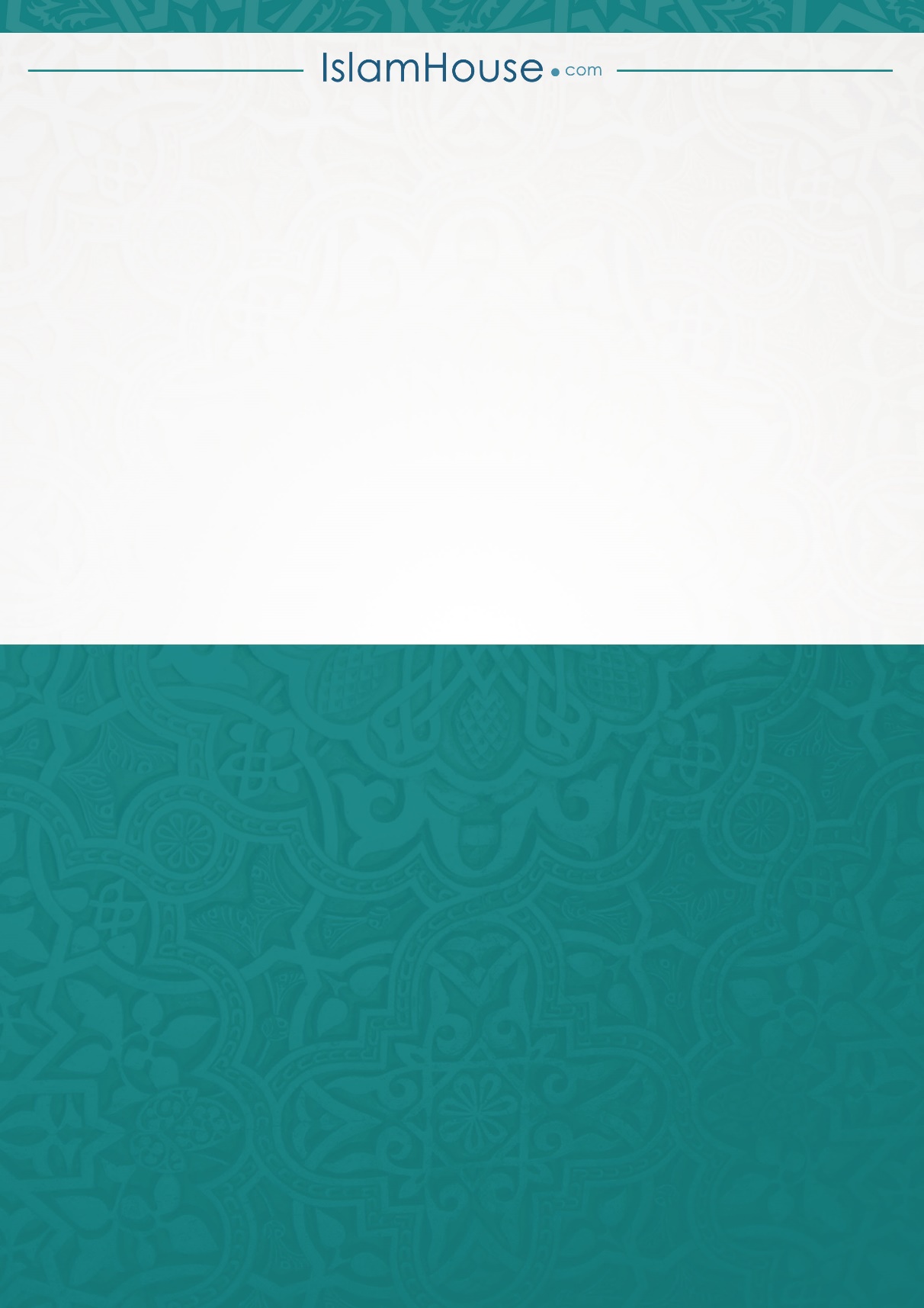 